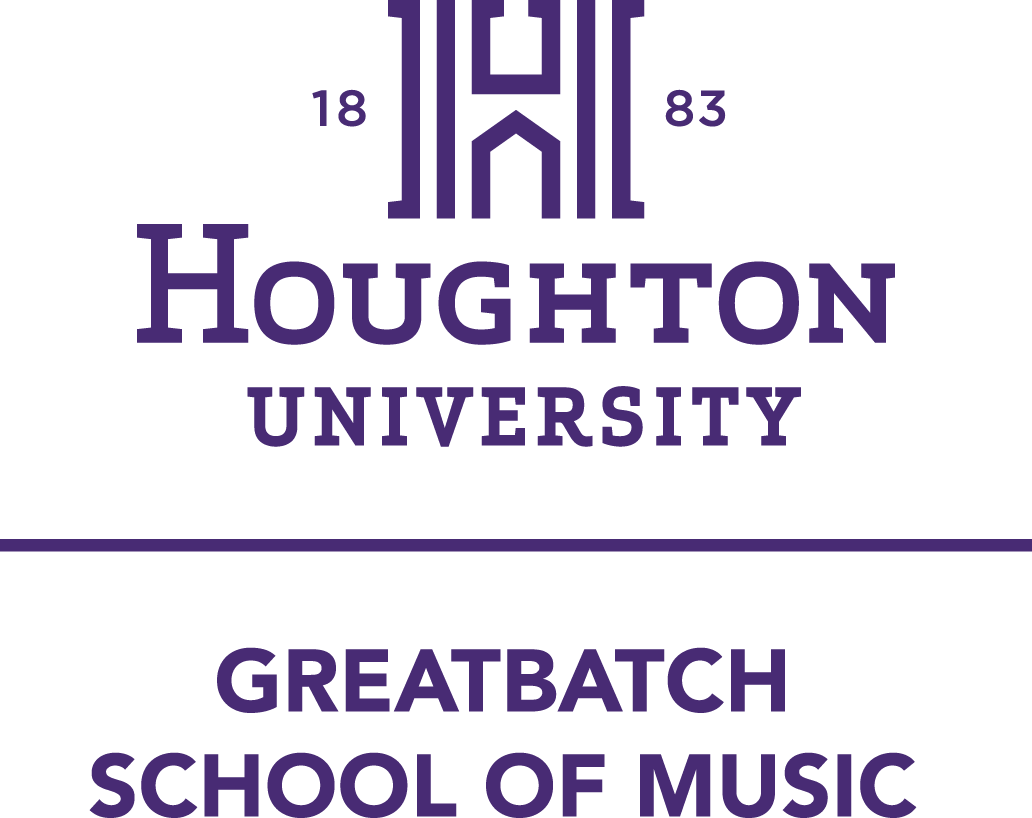 Applied Music Record/RepertoireReport for Jury Examination(Jury/Rep Sheet)Type and boldface all information requested below. Incorrect spellings and information will result in a request for revision. Number of printed copies to office: 5 for Voice, 4 for Keyboard, 4 for instrumental, and 4 for composition.Only 1 is needed if you are not doing a jury. Late sheets will result in an applied grade penalty.List chronologically (by composer birth date) below all compositions studied or reviewed this semester that were heard by your instructor. For a large work, list each movement studied in the appropriate column. For more space, use an attached page, following the format below. However, If you have given a recital, list the repertoire below, boldfaced and in recital order. In the ‘composer’ cell immediately beneath the program listing, enter the date of the recital with the recital purpose (Jr. Recital, Non-Req. Recital, etc.) in the adjacent ‘main title’ cell. Independent pieces should also be listed below, properly coded.Repertoire codes:Composer (last name first)	Main Title	Movement/Sub-part:	Opus/Number:	Code(s):Signatures:  Student _________________________________________ Teacher _________________________________________This completed and signed form should be given to the instructor no later than the deadline for submission to the Music Office.  Name:  Name:  Term:        Fall         SpringTerm:        Fall         SpringTerm:        Fall         SpringYear: Course Code:  Hrs. Credit:    1        2        3        4         5        6Hrs. Credit:    1        2        3        4         5        6Class:   F       So       J        Sr       GrClass:   F       So       J        Sr       GrClass:   F       So       J        Sr       GrCourse No.: Accompanying (keyboard folks only): Accompanying (keyboard folks only): Accompanying (keyboard folks only): Accompanying (keyboard folks only): Accompanying (keyboard folks only): Undergraduates:    BA     BS     BMus     MEd     Perf.     Comp.     BMus+     other:Undergraduates:    BA     BS     BMus     MEd     Perf.     Comp.     BMus+     other:Undergraduates:    BA     BS     BMus     MEd     Perf.     Comp.     BMus+     other:Undergraduates:    BA     BS     BMus     MEd     Perf.     Comp.     BMus+     other:Undergraduates:    BA     BS     BMus     MEd     Perf.     Comp.     BMus+     other:Undergraduates:    BA     BS     BMus     MEd     Perf.     Comp.     BMus+     other:Graduate Students:       MA     MM:       Perf.       Cond.      Comp.          Coll. Perf.Graduate Students:       MA     MM:       Perf.       Cond.      Comp.          Coll. Perf.Graduate Students:       MA     MM:       Perf.       Cond.      Comp.          Coll. Perf.Graduate Students:       MA     MM:       Perf.       Cond.      Comp.          Coll. Perf.BMus students only: performed at Student Performers Series recital: Yes  Date:                        No (1/2 grade penalty)BMus students only: performed at Student Performers Series recital: Yes  Date:                        No (1/2 grade penalty)BMus students only: performed at Student Performers Series recital: Yes  Date:                        No (1/2 grade penalty)BMus students only: performed at Student Performers Series recital: Yes  Date:                        No (1/2 grade penalty)BMus students only: performed at Student Performers Series recital: Yes  Date:                        No (1/2 grade penalty)BMus students only: performed at Student Performers Series recital: Yes  Date:                        No (1/2 grade penalty)Do not write below:Do not write below:Technique & Studies:  Independent piece:Technique & Studies: Recital attendance:Technique & Studies: Hours credit:Technique & Studies:  Final Grade:Technique & Studies: New Level:Technique & Studies: learned with score (during this semester only):memorized:*reviewed:Rmemorized, perf. in studio class:**in preparation:Pmemorized, perf. in public recital:***completed this sem. (started in previous sem):Cjury selection:Jperformed w/score in public recital:PRindependently prepared composition:Iperformed w/score in studio class:SR